Evonik Brasil Ltda.Rua Arq. Olavo Redig de Campos, 105Torre A – 04711-904 - São Paulo – SP Brasilwww.evonik.com.brfacebook.com/Evonikyoutube.com/EvonikIndustrieslinkedin.com/company/Evoniktwitter.com/EvonikEvonik participa do Congresso Latino-Americano de Nutrição AnimalA empresa reforça seu compromisso ao suporte da cadeia de proteína animal com temas relevantes à produção, e apresenta ao mercado brasileiro seu mais recente lançamento: Ecobiol, um probiótico inovador.A Evonik, umas das líderes mundiais em especialidades químicas, marcará presença como patrocinadora na 8ª edição do CLANA – Congresso Latino-Americano de Nutrição Animal, que acontece de  18 de outubro de 2018, no Expo D. Pedro, em Campinas (SP). O CLANA é uma promoção conjunta do Colégio Brasileiro de Nutrição Animal (CBNA) e a Associação Mexicana de Especialistas em Nutrição Animal (AMENA). O Congresso é bienal e ocorre alternadamente no México e Brasil.  A programação do VIII CLANA está composta por mais de 40 palestras técnicas, ministradas por conceituados palestrantes do Brasil e do exterior, com temas relacionados a nutrição de aves, suínos, bovinos e qualidade dos alimentos.“A expectativa do evento é reunir mais de 500 participantes, sendo a Evonik um importante destaque, já que a empresa tem forte atuação no mercado de aves e suínos principalmente, dentro do Brasil e demais países da América Latina. Temos o compromisso de dar suporte à cadeia de proteína animal por meio de nossa expertise em nutrição e saúde animal e amplo portfólio de soluções inovadoras em serviços, suporte técnico e produtos para um mercado sustentável e produtivo”, afirma Maria Melo, Diretora Técnica, da Evonik Brasil.Palestras e lançamentoDurante o Congresso, no dia 16 de outubro (terça-feira), a Evonik fará uma apresentação no Auditório Carvalho, às 11 horas, sobre “Nutrição e Sustentabilidade na Produção Animal”, conduzida pelo Diretor Global de Suporte Técnico da empresa, Dr. John Htoo.Outras duas palestras promocionais voltadas ao lançamento de um probiótico inovador - Ecobiol® - também estão agendadas. No dia 16/10, às 17 horas, acontece a palestra do Dr. Kiran Doranalli, Diretor Técnico Global para Saúde Intestinal, com o título “Interações entre a nutrição e saúde intestinal das aves: Como otimizar o desempenho”. E no dia seguinte (17/10, às 17h30), Dr. John Htoo, Diretor Global de Suporte Técnico, irá abordar o mesmo tema, porém com foco na suinocultura.O Ecobiol® é um probiótico (Bacillus amyloliquefaciens) de rápido crescimento que ajuda a melhorar a condição geral de saúde dos animais e, consequentemente, auxilia os produtores a aumentar a qualidade e rentabilidade dos seus produtos, além de tornar suas operações mais sustentáveis.A suplementação das dietas com Ecobiol® auxilia no balanço da microbiota intestinal. Entre suas vantagens, está a estabilidade no processo de peletização e condições de armazenamento; o fácil manuseio por funcionários em fábricas de rações e a compatibilidade com outros aditivos, melhorando potencialmente o estado geral de saúde dos animais.ServiçoVIII CLANA – Congresso Latino-Americano de Nutrição AnimalData:  18 de outubro de 2018Local: Centro de Convenções do Expo D. PedroAvenida Guilherme Campos, 500 - Bloco II - Jardim Santa Genebra, Campinas-SP – anexo ao Parque D. Pedro Shopping.Contatos: (19) 3232-7518 e cbna@cbna.com.brInformações sobre a empresaA Evonik é uma das empresas líderes mundiais em especialidades químicas. O foco em negócios atraentes do segmento de especialidades, a capacidade de inovação orientada aos clientes, além de uma cultura corporativa confiável e voltada a resultados compõem a essência de sua estratégia corporativa. Essas características formam a alavanca para um crescimento lucrativo e um aumento sustentado do valor da empresa. Com mais de 36.000 colaboradores, a Evonik atua em mais de 100 países no mundo inteiro, beneficiando-se especialmente de sua proximidade dos clientes e de suas posições de liderança de mercado. No ano fiscal de  empresa gerou vendas da ordem de 14,4 bilhões de euros e um lucro operacional (EBITDA ajustado) de 2,36 bilhões de Euros.No Brasil, a história da Evonik Industries, começou em  empresa conta hoje com cerca de 600 colaboradores no País e seus produtos são utilizados como matéria-prima em importantes setores industriais, como: automotivo, agroquímico, biodiesel, borracha, construção civil, cosmético, farmacêutico, nutrição animal, papel e celulose, plástico, química e tintas.Sobre Nutrition & CareO segmento Nutrition & Care, dirigido pela Evonik Nutrition & Care GmbH, contribui para o atendimento das necessidades humanas básicas, incluindo aplicações para bens de consumo de uso diário, nutrição animal e cuidados com a saúde. Com cerca de 8.250 colaboradores, esse segmento gerou vendas da ordem de 4,5 bilhões de euros em 2017.Nota legal Na medida em que expressamos prognósticos ou expectativas e fazemos declarações referentes ao futuro neste comunicado à imprensa, tais prognósticos, expectativas e afirmações podem envolver riscos conhecidos ou desconhecidos, bem como incertezas. Os resultados ou as evoluções reais podem variar em função de mudanças no ambiente de negócios. A Evonik Industries AG e suas coligadas não assumem nenhuma obrigação no sentido de atualizar os prognósticos, as expectativas ou as declarações contidas neste comunicado.Evonik Brasil Ltda.
Fone: (11) 3146-4100www.evonik.com.brfacebook.com/Evonikyoutube.com/EvonikIndustrieslinkedin.com/company/Evoniktwitter.com/EvonikInformações para imprensa:Via Pública Comunicação - www.viapublicacomunicacao.com.br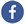 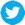 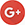 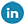 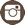 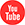 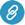 Sheila Diez: (11) 3473.0255/98540.7777 - sheila@viapublicacomunicacao.com.brTaís Augusto: (11) 4423.3150/99642.7274 - tais@viapublicacomunicacao.com.brInês Cardoso: (11) 3562.5555/99950.6687 - ines@viapublicacomunicacao.com.br04 de outubro de 2018Contato:Regina BárbaraComunicação CorporativaPhone +55 11 3146-4170regina.barbara@evonik.com